Zápis dětí do Mateřské školy Postřižín pro školní rok 2014/2015 se uskuteční v budově OÚ Postřižín, Pražská 42, 250 70 Postřižín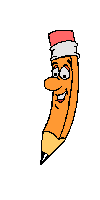 Dne 11. 8. 2014 v době 9:00 – 11:00 a 14:00 – 17:00 hodin bude k vyzvednutí u ředitelky MŠ Přihláška dítěte k zápisu do mateřské školy, Evidenční list dítěte a registrační číslo. Účast dítěte není nutná.Řádně vyplněnou Přihlášku dítěte k zápisu do mateřské školy a řádně vyplněný Evidenční list dítěte potvrzený dětským lékařem odevzdá zákonný zástupce dne 25. 8. 2014 v době 9:00 – 11:00 a 14:00 – 17:00 hodin ředitelce MŠ a k tomu předloží k nahlédnutí občanský průkaz a originál rodného listu zapisovaného dítěte.  U cizinců doklad o oprávnění k pobytu a rodný list s úředně ověřeným překladem.  Pokud je dítě svěřeno do péče jen některému se zákonných zástupců, je nutné přinést k zápisu originál soudního rozhodnutí o svěření do péče.O přijetí nebo nepřijetí dítěte rozhodne ředitelka školy do 30 dnů v souladu s ustanovením § 34, § 165 odst. 2 písmeno b), § 183 odst. 1 zákona č. 561/2004 Sb., o předškolním, základním, středním, vyšším odborném a jiném vzdělávání (školský zákon), v platném znění a v souladu se zákonem č. 500/2004 Sb., správní řád, v platném znění.Rozhodnutí o přijetí bude oznámeno zveřejněním seznamu přijatých dětí pod přiděleným registračním číslem na veřejně přístupném místě (úřední deska OÚ, webové stránky OÚ, webové stránky MŠ).Zveřejněním se považují kladná rozhodnutí za přijatá / doručená – předpokládaný termín zveřejnění 22. 9. 2014.Rozhodnutí o nepřijetí budou zaslána poštou – do vlastních rukou.Rodiče mají právo přijít NAHLÉDNOUT do spisu a vyjádřit se k podkladům před vydáním rozhodnutí ředitelky o přijetí nebo nepřijetí a to dne 8. 9. 2014 v době 10:00 – 12:00 a 14:00 – 16:00 hodin do kanceláře ředitelky na OÚ Postřižín.KRITÉRIA PRO PŘIJETÍ DĚTÍ DO MŠ:-) děti narozené v posledním roce před zahájením povinné školní docházky (do 31. 8. 2009) v souladu s ustanovením § 34 odst. 4 školského zákona a děti s odkladem povinné školní docházky-) trvalý pobyt přijímaného dítěte v obci Postřižín-) věk dítěte (řazení od nejstaršího k nejmladšímu)